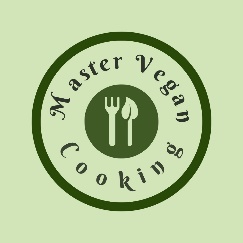                                    Raspberry Bomb                                                                                                     Raspberry Bomb                                                                  YIELD 1 SERVINGS    Ingredients1 cup raspberries1/2 cup blueberries1/2 cup acerola cherries6 oz cashew milk1 tsp agave nectar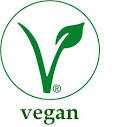 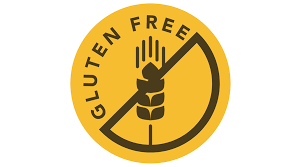 Nutritional’s      Per Serving□ Calories       170 Cal □ Protein         4 grams□ Fiber             11 grams□ Sugar            24 grams□ Carbs           34 grams□ Fat               2   grams PREP 15 MIN    |    TOTAL 15 MIN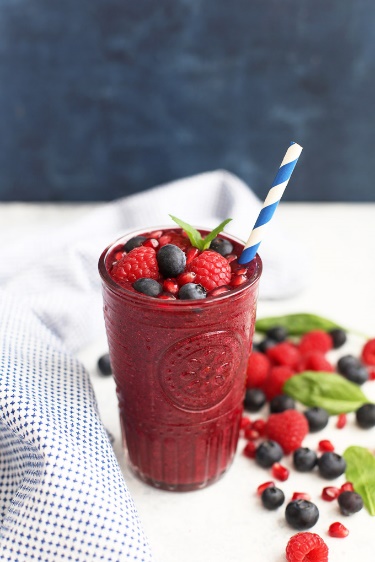 Preparations Make sure you clean and wash your fruit before you make your smoothie.  This is especially important because you will be consuming this drink in it's natural raw state, the way nature intended and no one wants to get sick!Once your fruit is cleaned you can add your cashew milk, berries and agave into the blender and mix until silky smooth.If you want the smoothie to be thinner poor in more cashew milk.  If you want the smoothie to be thicker add more berriesOnce you finished blending the smoothie poor into a mason jar.  Garnish with fresh mint and enjoy your delicious smoothie!TipsPurchase frozen berries to save some money.  Best to buy in a club like Costco to save the most money.  You can make your own nut milk if you want to save some money or buy it bulk in a club.